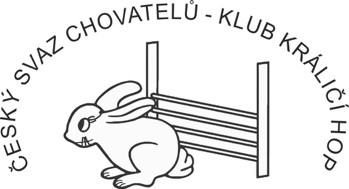 Přihláška na 9. Mistrovství ČRJméno závodníka: Adresa bydliště: Datum narození: Telefonní číslo: E-mail: 
Velikost trika: Při startu v disciplíně napište do kolonky 1. Pokud králík v dané disciplíně startovat nebude, ponechte kolonku prázdnou. Počet králíků a startů není omezen. 
Závodník se odesláním přihlášky zavazuje dodržovat Soutěžní řád ČSCH-KKH. Zároveň souhlasí se zveřejněním fotografií a videí z akce.
Jméno králíkaDatum narozeníČíslo VPSRTRERSPTPEPVD